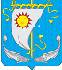 АДМИНИСТРАЦИЯ МУНИЦИПАЛЬНОГО ОБРАЗОВАНИЯ«АНДЕГСКИЙ СЕЛЬСОВЕТ» НЕНЕЦКОГО АВТОНОМНОГО ОКРУГАПОСТАНОВЛЕНИЕот   14.10.2020    № 38д. Андег, НАООб утверждении Руководства по соблюдению обязательных требований законодательства при осуществлении муниципального контроля за соблюдением Правил благоустройства территории  муниципального образования «Андегский сельсовет»  Ненецкого автономного округаРуководствуясь статьей 8.2 Федерального закона от 26.12.2008 N 294-ФЗ «О защите прав юридических лиц и индивидуальных предпринимателей при осуществлении государственного контроля (надзора) и муниципального контроля», Правилами благоустройства территории  муниципального образования «Андегский сельсовет»  Ненецкого автономного округа, утвержденными решением  Совета депутатов муниципального образования «Андегский сельсовет» Ненецкого автономного округа от 13.06.2017 № 4, Администрация МО «Андегский  сельсовет» НАО  постановляет:Утвердить Руководство по соблюдению обязательных требований законодательства при осуществлении муниципального контроля за соблюдением Правил благоустройства территории  муниципального образования «Андегский сельсовет»  Ненецкого автономного округа согласно приложению к настоящему постановлению.2.  Настоящее постановление вступает в силу после его официального опубликования (обнародования).Глава МО «Андегский сельсовет» НАО                                       В.Ф. АбакумоваПриложение к постановлению АдминистрацииМО «Андегский сельсовет» НАО          от 14.10.2020 № 38Руководствопо соблюдению обязательных требований законодательства при осуществлении муниципального контроля за соблюдением Правил благоустройства территории  муниципального образования «Андегский сельсовет»  Ненецкого автономного округаМуниципальный контроль за соблюдением Правил благоустройства территории  муниципального образования «Андегский сельсовет»  Ненецкого автономного округа  - действия должностных лиц Администрации муниципального образования «Андегский сельсовет» Ненецкого автономного округа, направленные на предупреждение, выявление и пресечение нарушений юридическими лицами, их руководителями, иными должностными лицами, индивидуальными предпринимателями и их уполномоченными представителями, физическими лицами (далее - субъекты проверок) требований, установленных федеральными законами, законами Ненецкого автономного округа в области благоустройства, а также правовыми актами органов местного самоуправления муниципального образования «Андегский  сельсовет» Ненецкого автономного округа (далее - обязательные требования).Предметом муниципального контроля за соблюдением требований Правил благоустройства территории  муниципального образования «Андегский сельсовет»  Ненецкого автономного округа  (далее - контроль за соблюдением требований Правил благоустройства) является проверка соблюдения юридическими лицами, индивидуальными предпринимателями обязательных требований, установленных Правилами  благоустройства территории  муниципального образования «Андегский сельсовет»  Ненецкого автономного округа  (далее – Правила благоустройства), а также организация и проведение мероприятий по профилактике нарушений.С целью соблюдения Правил благоустройства юридическим лицам, индивидуальным предпринимателям и гражданам необходимо знать следующее:обязательные требования по соблюдению норм действующего законодательства в сфере благоустройства на территории муниципального образования «Андегский сельсовет»  Ненецкого автономного округа юридическими лицами, индивидуальными предпринимателями, гражданами, за неисполнение которых предусмотрена административная ответственность, установленная  законом Ненецкого автономного округа от 29.06.2002 N 366-ОЗ "Об административных правонарушениях":- нарушение правил размещения, содержания и эксплуатации устройств наружного освещения (фонарей, иных осветительных приборов) улиц, площадей, скверов, парков населенных пунктов Ненецкого автономного округа, а равно отсутствие таких устройств;- снос, пересадка зеленых насаждений без разрешения, выданного уполномоченным органом местного самоуправления поселения Ненецкого автономного округа, повреждение или уничтожение зеленых насаждений на территориях общего пользования населенных пунктов Ненецкого автономного округа;- наклеивание, крепление, нанесение с использованием краски, размещение иным способом не связанных с осуществлением предпринимательской деятельности и не содержащих сведений рекламного характера объявлений, листовок, плакатов, иных информационных материалов физических и юридических лиц вне мест, специально отведенных для этого органами местного самоуправления муниципальных образований Ненецкого автономного округа, собственниками зданий (строений, сооружений) либо лицами, уполномоченными собственниками зданий (строений, сооружений);- необеспечение лицами благоустройства принадлежащих им объектов в соответствии с правилами благоустройства территорий муниципальных образований Ненецкого автономного округа, утвержденными муниципальными нормативными правовыми актами.Проведение мероприятий по контролю без взаимодействияс юридическими лицами, индивидуальными предпринимателямиК мероприятиям по контролю без взаимодействия с юридическими лицами, индивидуальными предпринимателями относятся плановые (рейдовые) осмотры (обследования),  установленные частью 1 статьи 8.3. Федерального закона от 26.12.2008 N 294-ФЗ "О защите прав юридических лиц и индивидуальных предпринимателей при осуществлении государственного контроля (надзора) и муниципального контроля" (далее - Федеральный закон № 294-ФЗ).По результатам таких мероприятий юридическим лицам, индивидуальным предпринимателям может быть направлено предостережение о недопустимости нарушения обязательных требований.В случае выявления при проведении мероприятий по контролю без взаимодействия с юридическими лицами, индивидуальными предпринимателями нарушений обязательных требований должностные лица органа  муниципального контроля принимают в пределах своей компетенции меры по пресечению таких нарушений, а также направляют письменное мотивированное представление с информацией о выявленных нарушениях, на основании которого может быть назначена внеплановая проверка юридического лица, индивидуального предпринимателя.Ведение работы по профилактике соблюдения обязательных требованийОрган муниципального контроля обязан информировать юридических лиц, индивидуальных предпринимателей по вопросам соблюдения обязательных требований, в том числе посредством:1) консультаций субъектов по разъяснению обязательных требований;2) разработки и опубликования руководств по соблюдению обязательных требований, содержащих основные требования в визуализированном виде с изложением текста требований в простом и понятном формате;3) разъяснительной работы в средствах массовой информации;4) распространения комментариев о содержании новых нормативных правовых актов, устанавливающих обязательные требования, внесенных изменениях в действующие акты;5) направления рекомендаций о проведении необходимых организационных, технических мероприятий, направленных на внедрение и обеспечение соблюдения новых обязательных требований.Разъяснения неоднозначных или неясных для подконтрольных лицобязательных требованийЮридические лица, их руководители, иные должностные лица или уполномоченные представители юридических лиц, индивидуальные предприниматели, их уполномоченные представители, допустившие нарушение Федерального закона 294-ФЗ, необоснованно препятствующие проведению проверок, уклоняющиеся от проведения проверок и (или) не исполняющие в установленный срок предписаний органа муниципального контроля об устранении выявленных нарушений обязательных требований или требований, установленных муниципальными правовыми актами, несут ответственность в соответствии с законодательством Российской Федерации.Несоблюдение вышеуказанных требований образует составы административного правонарушения, предусмотренные главой 19 Кодекса Российской Федерации об административных правонарушениях, а именно:- статья 19.4 Неповиновение законному распоряжению должностного лица органа, осуществляющего государственный надзор (контроль), муниципальный контроль;- статья 19.4.1 Воспрепятствование законной деятельности должностного лица органа государственного контроля (надзора), органа муниципального контроля;- статья 19.5 Невыполнение в срок законного предписания (постановления, представления, решения) органа (должностного лица), осуществляющего государственный надзор (контроль), муниципальный контроль;- статья 19.7 Непредставление сведений (информации).